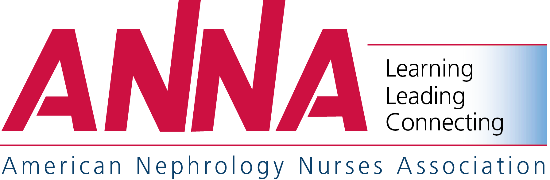 Function Space Request Form2020 National Symposium – April 19-22, 2020Caribe Royale OrlandoOrlando, FloridaExhibiting Firm Requesting Space Contact Person 		Title Address City 			State 	ZIP Phone 	FAX 	E-mailFunction or Event Name Onsite Contact & Phone NumberFunction Date(s) and Times(s) 	Expected Attendance 	Meeting Space Set-Up Purpose Requested Location: Caribe Royale OrlandoSignature 		Date Please return form to:	American Nephrology Nurses Associationc/o Anthony J. Jannetti, Inc., Attention: Rachel DeAngelo, Conference CoordinatorPhone – 856-256-2430E-mail – rachel.deangelo@ajj.com*** FOR OFFICE USE ONLY***Meeting Approved By 	Date of Approval Location 	Date Assigned Meeting Room	Date/Time Facility Contact Person 	Phone 